Date: ____________________________	         Name: ____________________________Evidence to support my progress:Outdoor Learning Core Competencies Self-AssessmentOutdoor Learning Core Competencies Self-AssessmentOutdoor Learning Core Competencies Self-AssessmentOutdoor Learning Core Competencies Self-AssessmentCommunication & CollaborationCommunication & CollaborationCommunication & CollaborationCommunication & CollaborationI can...Not yet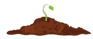 Nearly there!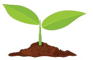 Yes I can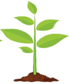 Contribute during group activitiesCooperate with othersListen respectfully to others’ ideasTake on different roles and tasks in the group and work respectfully and safelyPersonal & Social Personal & Social Personal & Social Personal & Social I can...Not yetNearly there!🙂Yes I can😎Make choices that benefit my well-being and keep me safeTake responsibility for my belongingsUse strategies to manage my feelings and emotionsDemonstrate respectful and inclusive behaviour with othersI contribute to group activities to make my classroom, cabin and natural world a better place.Persevere with challenging tasksThinkingThinkingThinkingThinkingI can...Not yetNearly there!🙂Yes I can😎Ask questions, make predictions and use my senses to gather informationUse my imagination to get new ideas of my own, or build on other people’s ideas in new waysReflect on my experiences and tell others about something I learned